FORMfor submitting electronic appeals of citizens to the ESBUInstitutionEconomic Security Bureau of Ukraine04116, Sholudenka St., 31
zvernennya@esbu.gov.uaElectronic application*Electronic application*  Individual   Collective
(must be marked)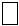   Individual   Collective
(must be marked)Surname, first name (if available)Place of residence of the citizen (applicant)Type of appeal:Suggestion (comment), application (petition), complaint,** request or demand (Please specify)Content of the appeal(The essence of the raised issue, remarks, statements, complaints, requests or demands).The date of submission of the electronic applicationPlease provide a response in terms defined by law. Provide an answer:Please provide a response in terms defined by law. Provide an answer:Email address or information about other means of communication with the applicant (contact phone number)(Indicate e-mail)Signature of the applicant (if there is an electronic digital signature)____________* Note: an application made without complying with the specified requirements is returned to the applicant with appropriate explanations** Citizen appeals should be understood as proposals (comments), statements (petitions) and complaints presented in written or oral form in accordance with the requirements of Article 3 of the Law of Ukraine "On Citizen Appeals".